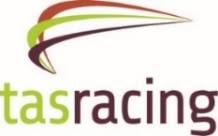 POLICY UPDATETasracing has reviewed the recommendation of the Programming Sub Committee following the meeting on 30 June 2022 and has amended the Minimum Nominations Policy effective from 11 August 2022.Tasracing have also reviewed the recommendation of the Greyhound Reference Group following the meeting on 15 June 2022 and has amended the Annual Awards Policy effective 11 August 2022.The Minimum Nomination Policy has changed regarding the minimum number of nominations needed for Top Grade races. The Policy now allows for at least 6 first preference nominations for a Grade 1, Grade 2, Grade 3, Mixed 1/2, Mixed 2/3 Invitation or Free-to-All Sprint races. This only applies to Short Sprint races if they are specifically called for.The change to the Annual Awards Policy states all awards, excluding the Greyhound of the Year, shall be determined as soon as possible following 31 December in each year based on the race results as at that date. The subsequent disqualification or amendment of results once an award has been determined by Tasracing will not affect the determination of the winner of the award.Details of the amended policies can be viewed on Tasracing’s website – www.tasracingcorporate.com.au.Policies are continually monitored to ensure they are achieving the expectations and requirements of the industry.  Participants are encouraged to provide written comments and/or suggestions for any improvements to assist in this ongoing review process.Nathan DonaghyActing Code Lead Greyhounds27 July 2022